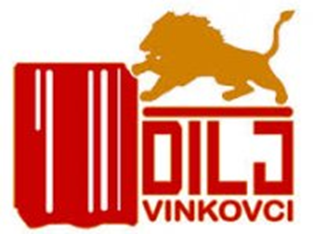 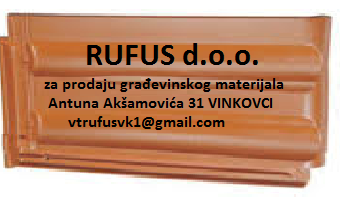 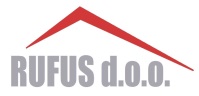 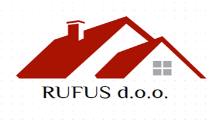 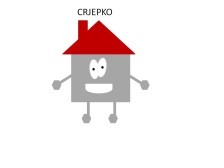 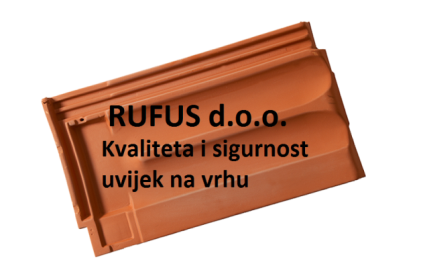    gđi TAMARI DILBER i tvrtki partner DILJ VINKOVCIna stručnoj suradnji pri realiziranju  nastave VJEŽBENIČKE TVRTKE od 2015.-2017. godineZaposlenici vježbeničke tvrtke RUFUS d.o.o.Voditeljica tvrtke 	         TOP MANAGER				  	          RavnateljIka Pejanović, dipl. oec.                                         Marija Šokčević				               Mato Džalto, prof.